   ΘΕΜΑ: «ΠΡΟΣΚΛΗΣΗ ΕΚΔΗΛΩΣΗΣ ΕΝΔΙΑΦΕΡΟΝΤΟΣ ΓΙΑ ΠΡΑΓΜΑΤΟΠΟΙΗΣΗ ΕΚΔΡΟΜΗΣ»   ΣΧΕΤ: 129287/Γ2/2011 Υ.Α (ΦΕΚ 2769/τ. Β΄/02-12-2011)Το σχολείο μας προτίθεται να πραγματοποιήσει μία μονοήμερη εκδρομή στα Ιωάννινα, (ημερομηνία αναχώρησης: 15-12-2016 - ημερομηνία επιστροφής: 15-12-1016). Θα συμμετάσχουν 150 μαθητές και  10 συνοδοί καθηγητές. Προκειμένου και σύμφωνα με την κείμενη νομοθεσία να επιλεγεί το ταξιδιωτικό γραφείο που θα οργανώσει την παραπάνω εκπαιδευτική εκδρομή των μαθητών του σχολείου, παρακαλούμε να μας αποστείλετε - σε περίπτωση που ενδιαφέρεστε – μέχρι  την Τετάρτη , 30-11-2016 και ώρα 12:00 στο σχολείο (ταχυδρομικώς ή με οποιοδήποτε άλλο τρόπο) κλειστή προσφορά. Εκπρόθεσμες προσφορές δεν θα  ληφθούν υπόψη. Με την προσφορά θα πρέπει να υπάρχει  και υπεύθυνη δήλωση ότι το πρακτορείο διαθέτει ειδικό σήμα λειτουργίας, το οποίο βρίσκεται σε ισχύ. . Επιθυμούμε:Τα λεωφορείο να είναι στη διάθεσή μας για την πραγματοποίηση των μετακινήσεων.Ασφάλεια αστικής ευθύνης.Στο πρόγραμμα  να περιλαμβάνονται οπωσδήποτε οι παρακάτω τόποι των επισκέψεων:Αστερούπολη  ΙωαννίνωνΜουσείο Σύγχρονης Τέχνης "Θεόδωρος Παπαγιάννης"Σημειώνουμε ότι :Οι προσφορές θα ανοιχτούν όπως προβλέπει ο νόμος την ίδια μέρα ενώπιον επιτροπής καθηγητών, αντιπροσώπων των μαθητών και του Συλλόγου Γονέων και Κηδεμόνων.Θα πρέπει να αναφέρεται η τελική συνολική τιμή της εκδρομής και η επιβάρυνση ανά μαθητή.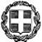 ΕΛΛΗΝΙΚΗ ΔΗΜΟΚΡΑΤΙΑΥΠΟΥΡΓΕΙΟ ΠΑΙΔΕΙΑΣ, ΕΡΕΥΝΑΣ ΚΑΙ ΘΡΗΣΚΕΥΜΑΤΩΝ ΠΕΡΙΦΕΡΕΙΑΚΗ Δ/ΝΣΗ Π. & Δ. ΕΚΠ/ΣΗΣ ΗΠΕΙΡΟΥΔ/ΝΣΗ ΔΕΥΤΕΡΟΒΑΘΜΙΑΣ ΕΚΠΑΙΔΕΥΣΗΣ  Ν. ΑΡΤΑΣ1ο Γυμνάσιο ΆρταςΤαχ. Δ/νση: Σκουφά 156Τ.Κ. – Πόλη: 47100 – ΆρταΙστοσελίδα: http://1gymartas.art.sch.gr/autosch/joomla15/Email: mail@1gym-artas.art.sch.grΠληροφορίες: κα. Μπισκανάκη ΦανήΤηλέφωνο: 2681026649FAX: 2681026649Άρτα, 24/11/2016Αρ. Πρωτ.:  695ΕΛΛΗΝΙΚΗ ΔΗΜΟΚΡΑΤΙΑΥΠΟΥΡΓΕΙΟ ΠΑΙΔΕΙΑΣ, ΕΡΕΥΝΑΣ ΚΑΙ ΘΡΗΣΚΕΥΜΑΤΩΝ ΠΕΡΙΦΕΡΕΙΑΚΗ Δ/ΝΣΗ Π. & Δ. ΕΚΠ/ΣΗΣ ΗΠΕΙΡΟΥΔ/ΝΣΗ ΔΕΥΤΕΡΟΒΑΘΜΙΑΣ ΕΚΠΑΙΔΕΥΣΗΣ  Ν. ΑΡΤΑΣ1ο Γυμνάσιο ΆρταςΤαχ. Δ/νση: Σκουφά 156Τ.Κ. – Πόλη: 47100 – ΆρταΙστοσελίδα: http://1gymartas.art.sch.gr/autosch/joomla15/Email: mail@1gym-artas.art.sch.grΠληροφορίες: κα. Μπισκανάκη ΦανήΤηλέφωνο: 2681026649FAX: 2681026649ΕΛΛΗΝΙΚΗ ΔΗΜΟΚΡΑΤΙΑΥΠΟΥΡΓΕΙΟ ΠΑΙΔΕΙΑΣ, ΕΡΕΥΝΑΣ ΚΑΙ ΘΡΗΣΚΕΥΜΑΤΩΝ ΠΕΡΙΦΕΡΕΙΑΚΗ Δ/ΝΣΗ Π. & Δ. ΕΚΠ/ΣΗΣ ΗΠΕΙΡΟΥΔ/ΝΣΗ ΔΕΥΤΕΡΟΒΑΘΜΙΑΣ ΕΚΠΑΙΔΕΥΣΗΣ  Ν. ΑΡΤΑΣ1ο Γυμνάσιο ΆρταςΤαχ. Δ/νση: Σκουφά 156Τ.Κ. – Πόλη: 47100 – ΆρταΙστοσελίδα: http://1gymartas.art.sch.gr/autosch/joomla15/Email: mail@1gym-artas.art.sch.grΠληροφορίες: κα. Μπισκανάκη ΦανήΤηλέφωνο: 2681026649FAX: 2681026649ΠΡΟΣΤΑΞΙΔΙΩΤΙΚΑ ΓΡΑΦΕΙΑΗ ΔιευθύντριαΦανή Γ. Μπισκανάκη